О присвоении почтового адреса объекта недвижимости.Согласно п.7.ст7 Федерального закона от 24.07.2007 №221-ФЗ « О государственном кадастре недвижимости» и письма Управления Роснедвижимости по РБ №188/09, администрация сельского поселения  Белоозерский сельсовет МР Гафурийский район РБ ПОСТАНОВЛЯЕТ:1. Присвоить объекту недвижимости – объекту незавершенного  строительства без кадастрового номера почтовый адрес: Республика Башкортостан, Гафурийский район, с.Белое Озеро, ул.Молодежная, д.79-а2. Контроль над исполнением данного постановления возложить на управделами администрации сельского поселения Белоозерский сельсовет Васильеву Л.И.Глава 									Р.А.Мухарямов					Исп.Васильева Л.И.Тел.2-47-73БАШ?ОРТОСТАН РЕСПУБЛИКА№Ы;АФУРИ РАЙОНЫ МУНИЦИПАЛЬ РАЙОНЫНЫҢ А?К!Л АУЫЛ СОВЕТЫ  АУЫЛ БИЛӘМӘ№Е ХАКИМИӘТЕ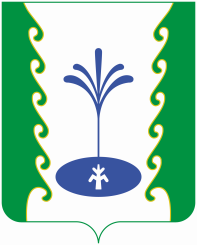 АДМИНИСТРАЦИЯ СЕЛЬСКОГО ПОСЕЛЕНИЯ БЕЛООЗЕРСКИЙ СЕЛЬСОВЕТ МУНИЦИПАЛЬНОГО РАЙОНА ГАФУРИЙСКИЙ РАЙОНРЕСПУБЛИКИ БАШКОРТОСТАН?АРАРПОСТАНОВЛЕНИЕ« 07 » февраль  2017 й.№ 17« 07 » февраля 2017 г.